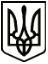 МЕНСЬКА МІСЬКА РАДАРОЗПОРЯДЖЕННЯ 08 грудня 2021 року	м. Мена	№ 450Про внесення змін до розпорядження міського голови від 15 листопада 2021 року № 406 Внести наступні зміни до розпорядження міського голови від 15 листопада 2021 року № 406: Виключити зі складу нагороджених Почесною грамотою Менської міської ради КОНСТАНЧУКА Володимира Вікторовича, КОНСТАНЧУКА Олексія Вікторовича.Міський голова							Геннадій ПРИМАКОВ